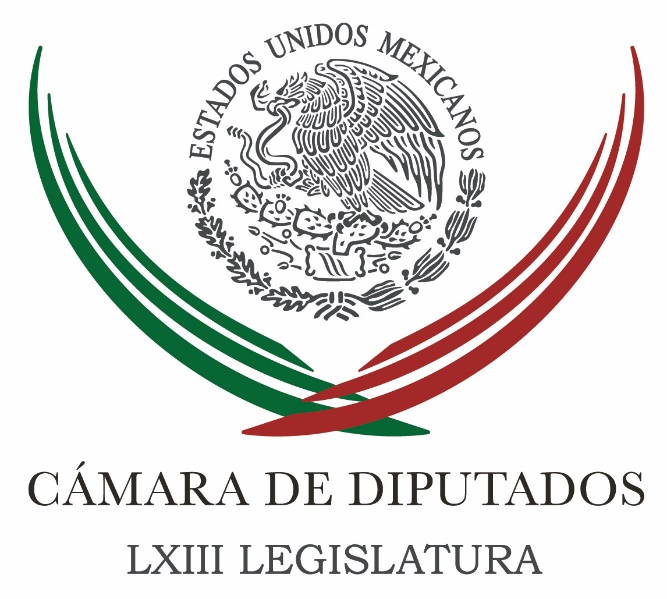 Carpeta InformativaPrimer CorteResumen: Irresponsable reducir IEPS a gasolina, no hay "orden en la casa": CorderoAlcaldes acudiremos a SHCP y San Lázaro para pedir reversa al "gasolinazo": LemusPrecios canasta básica no pueden subir en misma proporción que combustibles: SEErnesto Nemer, alza de precios por el gasolinazoLaura Ballesteros. Vandalismo por el aumento del costo en las gasolinas 06 de enero  2017INFORMACIÓN GENERALTEMA(S): Información general FECHA: 06/01/2016HORA: 08:40 AMNOTICIERO: Fórmula NoticiasEMISIÓN: Primer  Corte ESTACIÓN: Online GRUPO: Fórmula  0 Alcaldes acudiremos a SHCP y San Lázaro para pedir reversa al "gasolinazo": LemusPablo Lemus, presidente municipal de Zapopan, Jalisco dijo que el mensaje que emitió el día de ayer el Presidente Enrique Peña Nieto en cadena nacional, no tienen ninguna novedad positiva para los mexicanos. Indicó que seguirán en pie de lucha, de manera pacífica, para exigir una reversa al "gasolinazo", "creo que en la medida en que todos pongamos de nuestra parte, podríamos lograr este efecto tan nocivo para la economía, se pueda dar marcha atrás". Apuntó que fue secundario el mensaje de Peña Nieto, dado que sólo se basó en términos económicos y perdió de vista la crisis social que se está viviendo en todo el país."Me parece que en la medida en que todos nos apretemos el cinturón, vamos a lograr revertir esta situación en que el gobierno federal pudiera dar marcha atrás".En entrevista con "Ciro Gómez Leyva Por la Mañana", Pablo Lemus indicó que en Zapopan están dado el ejemplo, por lo que han hecho una reducción de 136 millones de pesos.Dio a conocer que el próximo martes estarán en la Secretaría de Hacienda y posteriormente al Congreso de la Unión, a pedirle a los diputados, el que se pueda dar la revesa al "gasolinazo", porque el Ejecutivo ya fue muy claro en que no habrá reversa a este aumento de su parte. Precisó que serán los alcaldes de la zona metropolitana de Guadalajara los que acudirán a dicha reunión, asimismo invitan a otros alcaldes de toda la República para que los acompañen a las 10:00 horas en las oficinas de la Secretaría de Hacienda; para las 13:00 horas se prevé estar en San Lázaro para pedirles a través de los diputados de Movimiento Ciudadano, que se pueda dar una reversa al gasolinazo.El Presidente Municipal de Zapopan, indicó que se busca una reversa al alza de los combustibles, o por lo menos buscar un esquema paulatino de aumentos, en el cual lo que se autorizó por medio del Congreso de la Unión, fue una banda para generar los incrementos en el precio de la gasolina y lo que hizo el Gobierno Federal a través de la Secretaría de Hacienda, fue irse a la banda máxima; lo que se debería de generar es un incremento paulatino que pudiera iniciar alrededor del cinco por ciento hasta llegar a la liberación total de los precios. Apuntó que dentro del gobierno federal, los gobiernos estatales y municipales, se tiene un margen para recortar gasto corriente y con ello evitar los efectos nocivos para las finanzas públicas. Lemus, subrayó que no escuchó en el discurso de Peña Nieto, nuevas medidas de austeridad y sin embargo, se sigue viendo a secretarios, subsecretarios viajando en avión privado con una gran cantidad de escoltas, automóviles, "el gasto de los privilegios de la burocracia dorada del gobierno federal, la realidad es que no se ha querido afectar, lo que han optado es por la salida más fácil, que es cargarle más impuestos a los ciudadanos". rrg/mTEMA(S): Información general FECHA: 06/01/2016HORA: 08:58 AMNOTICIERO: Fórmula NoticiasEMISIÓN: Primer  Corte ESTACIÓN: Online GRUPO: Fórmula  0 Irresponsable reducir IEPS a gasolina, no hay "orden en la casa": CorderoEl senador y ex secretario de Hacienda, Ernesto Cordero, calificó como desatinado e inexacto lo dicho por el Presidente Enrique Peña Nieto, respecto a que otros gobiernos (de Felipe Calderón y Vicente Fox) decidieron mantener artificialmente bajo el precio de la gasolina para evitar costos políticos."Yo entiendo su frustración, al pobre Presidente no le salen las cosas, está frustrado y le echa la culpa a todo mundo, todo mundo tiene responsabilidad menos su gobierno, desafortunadas las declaraciones del presidente Enrique Peña Nieto". En entrevista para el programa "Ciro Gómez Leyva Por la Mañana", aseveró que hoy, el país está ante una situación de finanzas públicas muy comprometida y una situación social verdaderamente preocupante, "y donde lamentablemente la situación económica es tan comprometida que no tiene margen de maniobra para responder a la inquietud social justificada de lo que estamos viviendo". Pidió a Enrique Peña Nieto, dejar de echarle la culpa a medio mundo y al pasado, y que asuma su responsabilidad de lo que le toca, además de que ningún gobierno ha tenido más dinero que el suyo, ya que hizo una reforma fiscal, el IEPS pasó de ser un mecanismo estabilizador a recaudatorio, los remanentes y tuvo los remanentes del Banco de México."Ningún gobierno ha tenido más dinero que el Gobierno del Presidente Enrique Peña Nieto y sin embargo, las cosas no han funcionado". A pregunta expresa de si ve alguna forma de revertir este aumento al precio de las gasolinas, Ernesto Cordero, dijo que la Secretaría de Hacienda está actuando con mucha responsabilidad, pero no tiene margen de maniobra y no se puede revertir ni renunciar al IEPS en gasolinas, "porque las consecuencias de esto sería que el mundo, se percibiera que México está actuando de manera irresponsable, que está renunciando a ingresos y la calificación crediticia, la evaluación que de esto se haga, va a ser negativa y se va a empezar a depreciar el peso mucho más acelerado".Por tanto, precisó que el pretender eliminar el IEPS en gasolinas en este momento, es algo irresponsable, "a lo mejor eso se puedo haber hecho hace cuatro años, cuando la casa estaba en orden y cuando los mercados financieros nos tenían una gran confianza, hoy, lamentablemente ya no se puede hacer esto, la casa no está en orden, no hay condición política en el país, no hay estado de derecho". rrg/mTEMA(S): Información general FECHA: 06/01/2016HORA: 08:00 AMNOTICIERO: Fórmula NoticiasEMISIÓN: Primer  Corte ESTACIÓN: Online GRUPO: Fórmula  0 Precios canasta básica no pueden subir en misma proporción que combustibles: SEExiste preocupación en todo el país respecto al impacto que el incremento en el costo de los combustibles tendrá en los precios de los productos básicos. Algunas organizaciones han especulado que el aumento en los precios debería ser igual a dicho incremento.Por ello, la Secretaría de Economía señala que en ningún caso, el impacto puede ser en la misma proporción.De acuerdo con un comunicado, las variaciones en los precios de los combustibles, sean al alza o a la baja, no tienen un efecto directo, de uno a uno, en los precios de los productos que los integran como insumos. Es decir, un incremento de 16.5 por ciento en el diésel, no implica un aumento igual o mayor en el costo de un kilo de tortillas o huevo o un litro de leche.Por ejemplo, en la producción de un kilo de tortilla, el efecto del incremento en el precio del diésel es de no más de 5 centavos por kilo. Además, considerando que actualmente el precio del maíz en pesos es 20 por ciento más bajo que en diciembre de 2011, no hay evidencia que justifique un aumento desproporcionado el precio de la tortilla.En el caso de un litro de leche, el incremento del precio del diésel implicaría un costo adicional de aproximadamente 8 centavos respecto al precio del mismo. Cabe señalar que, a pesar de que el precio internacional de referencia de la leche cayó 7.2 por ciento de enero de 2014 (máximo nivel) a noviembre de 2016, su precio en México subió 8.2 por ciento, en el mismo periodo. Por lo que un aumento no sería justificable.En el caso del huevo, considerando que un tráiler transporta 1000 cajas y que cada una pesa 22 kilos, su carga sería de 22,000 kilogramos. Agregando el costo de su traslado, de Jalisco a la Ciudad de México (460 km), el aumento del costo del diésel impactaría en 4 centavos por kilo de huevo (lo que significa el 0.2% del precio actual del huevo).La Profeco sancionará cualquier aumento arbitrario en los precios de los productos básicos e intensificará su monitoreo y verificación en los principales establecimientos comerciales del país.El Gobierno Federal está listo para utilizar todos los instrumentos con los que cuenta para contener aumentos injustificados a los precios de este tipo de bienes. Rrg/mTEMA(S): Información General FECHA: 06/01/2017HORA: 07: 05 AMNOTICIERO: Noticias MVSEMISIÓN: Primer CorteESTACION: 103.3 FMGRUPO: FormulaErnesto Nemer, alza de precios por el gasolinazoLuis Cárdenas (LC), conductor: Luego del incremento a los precios de la gasolina y de la luz eléctrica y del gas y de un 2017 que pinta complicado, que pinta en su inicio muy complicado, pues ha habido algunos vívales que están abusando precios, que están abusando mucho de los precios, que de pronto le suben a la brava al transporte, o le suben a la brava a las tortillas, o le suben a la brava a distintos productos, que no debería de ser así. La Profeco ha emprendido un operativo para verificar gasolineras, pero para verificar también el tema de los incrementos a los precios si es que hay en algunas zonas y que obviamente no son justificados. Le quiero agradece al procurador del Consumidor, Ernesto Nemer, que me tomé esa llamada telefónica. Procurador, muy buenos días, ¿cómo estás? Ernesto Nemer (EN), procurador federal del Consumidor: Muy buenos días, Luis. Bien, ¿y tú? LC: Muy bien, muy bien. Oye, cuéntanos de este operativo complicado, complicado, ¿eh?, complicado este inicio de año, un incremento obviamente en el precio de la gasolina que hace que se incrementen muchas cosas; veríamos por ahí a Uber y al transporte público, por ejemplo, en el estado de México que se incrementó a la brava, hoy está en la primera ahí de "El Universal" el llamado en la nota en la primera, el pasaje mínimo en diez pesos, etcétera. Yo sé que hay cosas que le corresponden a la Profeco, otras que no necesariamente, pero sí hay una cantidad de comercios y sí hay una cantidad de personas que a la brava están incrementando los precios. ¿Qué va hacer la Profeco? Cuéntanos. EN: Qué estamos haciendo ya, Luis; mira desde la última semana de diciembre y los primeros días de este año hemos verificado ya más de dos 200 estaciones de servicio y en ellas detectamos 452 con desabasto de gasolina, de manera inmediata notifiqué a Pemex para que conociera de ello y procediera en consecuencia para el abastecimiento correcto. En segundo lugar, bueno —como tú bien lo señaladas— ha habido especulación en el sentido de que puede haber incrementos en algunos artículos, particularmente de la canasta básica, y estoy girando 25 mil requerimientos de información a productores, industriales, distribuidores y proveedores del sector primario para conocer los componentes de los precios, principalmente de los productos que siempre están en la mesa de los mexicanos, que son —como tú sabes— la tortilla, el frijol, la carne, el pollo, la leche, el azúcar, el arroz, el huevo, el pan. Y de esta manera a partir de la información que yo voy a tener en no más de 48 horas, definir muy clara la estrategia de intervención de la Procuraduría para evitar, primero, incrementos injustificados de precios en bienes y servicios y, segundo, evitar prácticas comerciales abusivas. De tal suerte que toda la fuerza operativa de la Procuraduría estamos en campo, personalmente tu servidor está haciendo recorridos con todos los delegados, todas las delegadas, para evitar, repito, que haya un desborde de incrementos injustificados y esto justamente complique más la situación en este momento. Con el mensaje del señor Presidente Peña el día de ayer y con la coordinación de todas las dependencias estaremos en campo ahora más que nunca, como ha sido particularmente el trabajo de la Procuraduría y con ello intervenir donde sea necesario. LC: A ver, hay un tema aquí que llama mucho la atención, primero, ¿quiénes regulan el precio de la tortilla, del frijol, de la leche, del huevo, son productos de libre mercado a final de cuentas, procurador o están regulados? EN: No, efectivamente, tú sabes que en México no hay regulación de precios, hay libre mercado, oferta-demanda, pero puede haber especulación de productores, ¿no? LC: Claro. EN: Por ejemplo, hace algunos meses —recuerdas tú— que el Limón lo incrementaron o 40 pesos, de nueve y diez pesos lo llevaron a 40 pesos, argumentando los productores que había problemas en cambio climático y que las plantas del limón habían sufrido heladas y lluvias fuertes, y que entonces se había caído flor y que por eso había desabasto y que automáticamente querían ellos incrementar el precio. ¿Qué fue lo que hicimos? Intervenimos con la Secretaría de Desarrollo Social, compramos 200 toneladas de limón y de los 40 pesos que ya estaba el precio en ese momento, lo bajamos a 26, automáticamente con esas acciones regulamos el precio drásticamente. Y entonces los productores dijeron "No, bueno si van ustedes actuar de esa manera, pues nosotros bajamos el precio". Así como el limón se hizo con el huevo, tú recuerdas hace algunos años también, y de esa manera es como interviene la Procuraduría para estabilizar un poco el precio. LC: Ahora bien, una vez que ya están estos precios en algunas ciudades, por ejemplo, el caso de la tortilla, tengo aquí algunas notas, el kilo de tortilla se está vendiendo hasta en 17 pesos, algunas personas nos llegan a decir que llega hasta los 20 en algunas tortillerías muy específicas, ¿cómo puede sancionar la Profeco? ¿En base a qué si esto es libre mercado? EN: Mira, nosotros lo que hacemos de manera inmediata es recibir cualquier queja y si me permites, Luis, comentarles al auditorio, por favor, reporten cualquier incremento desmedido, injustificado que detecten los consumidores a los teléfonos de la Procuraduría, en la Ciudad de México al 55 68 87 22, al interior de la República al 01 800 468 87 22 y, bueno, a partir de este requerimiento de información lo que nosotros vamos a hacer es reunirnos con los productores, con los propios distribuidores, con los industriales y tratar de llegar a un acuerdo —repito— para que no haya incrementos desmedidos, eso es lo que hace la Procuraduría. Y por otro lado, bueno, pues la calibración de las básculas, para que les den efectivamente kilos de a kilo y que no abusen también en el despachar menos kilos de los que están solicitando los consumidores. LC: Aquí la denuncia es clave y es que hay algunas zonas del país en donde hay una o dos tortillerías y nada más y en algunos pueblitos, en algunas comunidades y ahí es donde particularmente algunos están haciendo su agosto, porque no hay una competencia, no hay algo que lo regule por el mismo mercado y de pronto los locatarios y los empresarios que tienen esos negocios de tortilla terminan por subir el precio, o de frijol, o de leche o de huevo, aquí lo importante es la denuncia, si hay una denuncia, pues se puede actuar con la Profeco, ahí están los números 55 68 87 22, 01 800 468 87 22. Pues estaremos ahí muy atentos a estos temas, muy complicado, ¿no, procurador?, este inicio de año. EN: Sí, sin duda, Luis, sin duda, es un año complicado, pero, bueno, hay que trabajar, hay que accionar, hay que estar cerca de los consumidores, hay que llevar a cabo acuerdos importantes con el sector empresarial, hay que ser todos corresponsables en este momento con nuestro país, a nadie le interesa ni le conviene que haya actos vandálicos y que se especule de más. Y, bueno, pues el trabajo de la Procuraduría será cada día más intenso, abriremos más los brazos operativos de la Procuraduría, estaremos mucho más en los centros comerciales, en las estaciones de servicio, tú sabes que el año pasado verificamos seis mil 300 estaciones de servicio, gasolineras y pusimos multas por más de 300 millones de pesos y este año pues la meta es de más de siete mil gasolineras de las 11 mil 400 que existen para evitar justamente que no se dé litro de a litro. Estamos ya poniendo en práctica como prueba piloto la aplicación de una App para poder por percepción, cuando utilice una estación de servicio darte cuenta si te están dando litros de a litro y si no es así para notificarlo de manera inmediata a la Procuraduría y que nosotros hagamos una verificación muy focalizada. En fin, estamos trabajando en todos los entes, Luis, para cumplir puntualmente con la ley, para evitar abusos y para tratar que en estos días, en estos meses que van a ser complicados, bueno, pues por lo menos la Procuraduría esté —repito— cerca de los consumidores y podamos evitar, llevar acciones de prevención de incrementos injustificados, que es lo que más interesa para no lastimar la economía de los mexicanos, Luis. LC: O sea, ¿es una App lo que están diseñando? EN: Efectivamente. LC: ¿Y cómo se da cuenta el consumidor que no, bueno, porque no te llenaron el tanque como era? EN: Por ejemplo, llegas a la estación de servicio, con un cuarto de gasolina, siempre le pones 300 pesos, te das cuenta que te debe llenar hasta medio tanque y en ese momento no llegó ni siquiera a la mitad del medio tanque, entonces en ese momento por percepción tú me dices, me mandas foto de la estación de servicio en la que estás, de la bomba en la que estás cargando, me das fotografía también del ticket que pediste del pago y en ese momento yo voy a mandar verificar de manera inmediata esa bomba, a esa estación de servicio que nos va a dar a nosotros indicios de que efectivamente no está dando litro de a litro. LC: ¿Cuándo estará lista la App? EN: Ya la tenemos lista, ya la estamos poniendo en práctica, la queremos perfeccionar muy bien y ya pues seguramente en próximos días la estamos coordinando con la CRE y yo creo que va a ser una parte muy importante para empoderar a los consumidores y que nos ayuden a ser los mejores verificadores. LC: Bueno, pues ahí vamos a estar muy atentos, ojalá que no sea nada más por el incremento que no se llenó el tanque, procurador. EN: No, ésta es una acción coordinada que venimos trabajando desde el año pasado. LC: Bueno, estaremos atentos ahí al tema, a ver cuándo surge esta aplicación, me dices ya está lista, está en las últimas fases y pues dentro de todas las malas noticias que llegan y de un consumidor que se siente pues muy poco empoderado, pues pudiera ser una buena nueva el hecho de al menos poder estar denunciando en dónde no me están dando el litro de a litro, en dónde se están pasando de lanza y que pueda llegar inmediatamente, pues no inmediatamente, pero sí en algún momento la Profeco y sancionar. EN: Es correcto. LC: Gracias Ernesto Nemer, procurador de la Profeco, muchísimas gracias, buenos días. EN: Al contrario, Luis, buenos días. Duración. 10’ 32” bmj/mTEMA(S): Información General FECHA: 06/01/2017HORA: 06: 31 AMNOTICIERO: En los Tiempos de la RadioEMISIÓN: Primer CorteESTACION: 103.3 FMGRUPO: FormulaLaura Ballesteros. Vandalismo por el aumento del costo en las gasolinas Laura Ballesteros, colaboradora: Como siempre, cada semana, en este inicio de año, hablando sobre los temas más relevantes de movilidad en la ciudad. Sin embargo, no podemos permanecer ajenos a la coyuntura de nuestro país, que hoy pone sobre la mesa un tema de importancia mayor. Ante el alza de los precios de la gasolina, ante la incertidumbre social que se ha ocasionado, ha venido con ello una serie de explosiones de rumores y noticias falsas al respecto, y creo que vale la pena también hablar un poco sobre ello. Durante los últimos días, mientras reportes oficiales daban cuenta sobre ciertos hechos de vandalismo sobre algunas tiendas en la capital y en otras partes de la República, hubo una explosión que saturó las redes sociales y también los teléfonos celulares sobre mitos de saqueos múltiples y violencia, que sin duda llamó la atención de toda la población. Vale la pena mencionar que estamos ante el fenómeno de las famosas “fake news”, como las bautizaron en Estados Unidos. Recientemente en sus pasadas elecciones -lo recordaremos todos-, en donde se decían cosas que iban desde que Obama era el creador del Estado Islámico, o incluso vuelos en ciertos aeropuertos como es el punto de Omaha, por actos terroristas. Todas estas noticias falsas, fundadas en rumores, buscando generar caos, crisis e incertidumbre social. Ante esto, que no es un fenómeno nuevo. Ya vivió Estados Unidos esto durante sus elecciones. Creo que hay que tomar cartas en el asunto. Universidades muy serias, como la Universidad de Stanford han empezado ya a hacer estudios al respecto de estas famosas noticias falsas que a través de las redes sociales generan una explosión de viralidad, a través de todas las redes. Y justamente tienen objetivos muy claros: soltar rumores, infundir miedo, crear incertidumbre, evidentemente con fines políticos. Y es un fenómeno menor. Hay ciertos pasos ya que se han estado generando ya desde la academia, específicamente, como ya lo mencioné, la Universidad de Stanford, precisamente para aprender a reconocer de entre las noticias que son verdaderas y aquellas que son falsas y que tienen finalidades distintas. Y hay tres pasos muy claros que establece la Universidad de Stanford, precisamente para ayudar a la población a reconocer entre una noticia que no es real y una que sí tiene fundamento. La primera es estar muy atentos de donde está viniendo esta información. Porqué vía es la que te está llegando. Si está llegándote vía mensaje por el teléfono celular, si te está llegando a través de algún correo electrónico. Es importante poderlo distinguir. Número dos. Poder buscar la fuente. Saber exactamente cuál es la fuente de esa información, qué cita están poniendo. Si tiene algún hipervínculo que te esté llevando a alguna página oficial de algún medio de comunicación, de alguna universidad o de alguna fuente confiable de donde puedas tú consumir esa información. Y por último, como último paso, verificarlo. Si tienes ya esa fuente, ir a ese lugar, verificar la información. Antes de creerlo, antes de difundirlo, es importante llevar a cabo estos pasos. Creo que no está demás poner sobre la mesa esta discusión. Las “fake news” han llegado ya a nuestro país a raíz del gasolinazo y recordemos que ya nuestro país vecino pasó por ello en los meses anteriores. Hasta aquí mi comentario. Soy Laura Ballesteros y podemos seguir esta discusión en @lballesteros. Duración: 03’ 42” bmj/mTEMA(S): Información GeneralFECHA: 06/01/2017HORA: 06: 46 AMNOTICIERO: En los Tiempos de la RadioEMISIÓN: Primer CorteESTACION: 103.3 FMGRUPO: FormulaGerardo Gutiérrez Candiani. Retos económicos de 2017 Juan Manuel de Anda, conductor: Vámonos al comentario del licenciado Gerardo Gutiérrez Candiani. Le escuchamos, licenciado, buenos días, adelante. Gerardo Gutiérrez Candiani, colaborador: Juan Manuel, muy buenos días, encantado de saludarte como todos los viernes, en este año ya del 2017, que yo quisiera insistir en la relevancia de distinguir los retos de corto plazo de las tareas en las que debemos de ser consistentes, complementando o hacer también un mayor énfasis desde una perspectiva que es muy importante de largo plazo de desarrollo sostenible, y por supuesto de una visión de construcción de nación. Y en este sentido el caso del aumento del costo de la gasolina es emblemático, sin duda ha sido doloroso para una parte muy importante de la población, pero también hay que reconocer que es necesario ante la prioridad de preservar la estabilidad macroeconómica del país; existen opciones -y así lo creo- para atenuar los efectos en la medida en lo sucesivo, sobre todo con una fórmula que combine la parte de estímulos efectivos al mercado interno y también al mismo tiempo la eficiencia que pueda darse en el gasto público en los tres niveles de gobierno y por supuesto en el esfuerzo para corregir los desequilibrios. Y aquí yo quisiera hacer un paréntesis, sobre todo en los estados, como tú sabes el impuesto a las gasolinas gran parte se va a los estados, y ahí hay que poner realmente una eficiencia más en la parte del gasto público y de transparencia. También una respuesta que tenemos que hacer con oportunidad y eficiencia tiene que ir en el sentido ante la incertidumbre y la volatilidad que se está dando y a la par también la capacidad para preservar los retos del futuro que tenemos como nación desde la perspectiva de las reformas económicas que hay que consolidar, como también la prioridad del Estado de Derecho y apuntalar un clima que hoy es fundamental de confianza tanto en el ámbito económico como el político y hoy en el social. Las prioridades que se ha trazado el Gobierno de la República esperemos que apunten a esos objetivos y corresponden, como te decía, a los desafíos de corto plazo, como también a las perspectivas de largo plazo, y aquí creo que la clave es la unidad, que podamos mantener y fortalecer, cohesionados sobre todo en lo esencial, porque hoy como estamos divididos los riesgos creo que son mayores, y hay que mantener también la estabilidad macroeconómica ante un entorno global de bajo crecimiento e incertidumbre, sobre todo con la llegada del próximo Presidente de los Estados Unidos. Este es el comentario de esta semana, y esperemos superar los retos del 2017 haciendo que cada uno de nosotros los mexicanos podamos unirnos en lo esencial, como te decía, y afianzar las bases del progreso nacional, siempre teniendo como fin común el bienestar general de la población. Te mando un gran abrazo y deseo un buen año para todos. Duración: 03’ 05” bmj/mCarpeta InformativaSegundo CorteResumen: Diputado llama a sumar esfuerzos para superar contexto actualCristina Gaytán. PRD tomará medidas ante el alza de las gasolinas Alejandra Gutiérrez. Iniciativa para reducir el IEPS a combustibles Fernando Rubio Quiroz. Reacción ante el alza en los precios de los combustiblesGenaro Lozano. Crisis por liberalización de precios de la gasolina Mensaje de EPN sobre gasolinazo solo dejó gran preocupación: BarralesLiberalización de gasolinas decisión difícil, impopular, pero necesaria: Peña Nieto06 de enero 2017TEMA(S): Trabajo Legislativo FECHA: 06/01/2017HORA: 12:26 PMNOTICIERO: Terra/ NotimexEMISIÓN: Primer  Corte ESTACIÓN: Online GRUPO: NotimexDiputado llama a sumar esfuerzos para superar contexto actualEl presidente de la Comisión Permanente de la Cámara de Diputados, Edmundo Javier Bolaños Aguilar, hizo un llamado a los legisladores en el país a sumar esfuerzos para buscar rutas que permitan transitar de una mejor manera en el actual contexto nacional.Ante las circunstancias que se viven en el país, apuntó, se debe asumir una responsabilidad política donde "más que buscar culpables, se deben buscar rutas para transitar de mejor forma ante una coyuntura tan difícil".Ante ello, dijo, se buscará una reunión de la Comisión de Hacienda y Crédito Público de la Cámara de Diputados y considerar la posibilidad de convocar a un periodo extraordinario. "Si hay dictamen o consensos la próxima semana, podríamos convocar a extraordinario".Lo anterior, al conocer de los diputados integrantes de la LXV Legislatura del Congreso de Chihuahua un punto de acuerdo en el que exhortan a la Cámara de Diputados a reducir 50 por ciento el Impuesto Especial sobre Producción y Servicios (IEPS) en gasolinas.Respecto al tema de los precios de la gasolina, expresó que "debemos ver la forma de capitalizar y fondear a los estados y al gobierno federal; si lo logramos estaremos tomando una decisión importante y aprovechando la oportunidad de estar a la altura frente a una circunstancia complicada".Bolaños Aguilar reprobó los actos vandálicos del miércoles pasado en algunos estados del país, por lo que reiteró su llamado a actuar con contundencia.A su vez, el coordinador de Partido Acción Nacional (PAN) en Chihuahua, Miguel Francisco La Torre Sáenz, expresó que la propuesta de disminuir gravámenes es sensata, pues implicaría que los combustibles bajen incluso a un precio menor al del año pasado.Comentó que en Chihuahua se han registrado pérdidas millonarias por este motivo, aunado a bloqueos en carreteras; "es un problema que se presenta no sólo en nuestra entidad sino en todo el país", apuntó.En tanto, la diputada priista PRI, Imelda Beltrán Amaya expresó que frente al incremento de las gasolinas, grupos y organizaciones en la entidad se manifestaron para lograr un diálogo con las autoridades correspondientes y encontrar una solución viable."Es una situación que nos afecta a todos, pero que perjudica más a los que menos tienen, por lo que es oportuno solicitar a las autoridades los mecanismos necesarios a efecto de disminuir el impacto al aumento del precio de la gasolina en todos los sectores de la sociedad y se reduzca dicho incremento", agregó. rrg/mTEMA(S): Trabajo Legislativo FECHA: 06/01/2017HORA: 09: 05 AMNOTICIERO: Reporte 98.5EMISIÓN: Segundo CorteESTACION: 98.5 FMGRUPO: ImagenCristina Gaytán. PRD tomará medidas ante el alza de las gasolinas Antonio Valerio Delgado (AVD), conductor: Y nos acompaña también esta mañana en la vía telefónica de este programa informativo la diputada del PRD, Cristina Gaytán, vicepresidenta de la mesa directiva de la comisión permanente; diputada Gaytán, ¿cómo le va? Bienvenida, muy buenos días. Cristina Gaytán (CG), vicepresidenta de la Mesa Directiva de la Comisión Permanente y diputada por el PRD: Muy buenos días Martín, muchas gracias por la invitación al programa. AVD: Le agradezco mucho diputada. Bueno pues, en medio de todo este contexto que estamos viviendo los mexicanos por el anuncio a los incrementos en los precios de las gasolinas, le pregunto a usted ¿qué hará el Congreso en este caso del incremento? y sobre todo cuando el Presidente de la República ha venido diciendo, y hoy incluso por la mañana, que no hay marcha atrás, explicaciones van y vienen del asunto y el contexto internacional, pero esto no satisface el desencanto y el encono de los mexicanos. CG: Sí, Antonio, efectivamente esta propuesta que envió el Ejecutivo vía la iniciativa de la Ley de Ingresos el año pasado para este año 2017, nosotros lo venimos advirtiendo en la discusión, incluso en la Cámara de Diputados el año pasado que iba a haber una reacción como la que se está dando en este momento, y el Ejecutivo lo que está generando además es una campaña de desinformación, lo cual es también grave. Se está señalando en el mensaje del Presidente de la República, en las redes sociales el secretario de Educación, e incluso lo que ayer comentaba el coordinador del PRI en la Cámara de Diputados, que este gasolinazo obedece a tener recursos para programas sociales, para educación, eso es absolutamente falso, nosotros lo hemos señalado, incluso también el día de ayer, este aumento en las gasolinas, este aumento va a ir que se refleja en el bolsillo directo de los mexicanos, va directamente como ganancia a los empresarios que van a traer la gasolina a México, que además eso también es un tema delicado, cuando Peña Nieto propone su Reforma Energética y busca esta privatización, dice que va a venir infraestructura y que habrá refinerías y que las grandes empresas internacionales van a venir aquí a México a eso y es absolutamente falso, lo único que tenemos son empresas que van a venir a vender combustibles a México obteniendo una ganancia a costa de los bolsillos de los mexicanos, esto es sumamente grave. Y la otra parte también cuando señala que esto no afecta a los más pobres, que más bien se estaría subsidiando a los ricos, es otra mentira más, porque si bien hay gente que... la mayoría de la gente no tiene vehículo sí somos consumidores indirectos de combustible cuando llegan todos el abasto, cuando hacemos uso de transportes públicos, cuando incluso los servicios públicos como Seguridad Pública, hospitales y demás hacen uso del combustible, entonces, absolutamente falso los argumentos que están dando. Y nosotros no quisimos en la Cámara de Diputados como grupo parlamentario del PRD presentar* una iniciativa que nosotros ya habíamos presentado en la discusión del paquete económico el año pasado, diciendo "tenemos que buscar alternativas al gasolinazo" y no puede ser que la gente termine pagando decisiones irresponsables que ha cometido el Gobierno Federal. AVD: Entonces diputada Cristina Gaytán, vicepresidenta de la mesa directiva de la Comisión Permanente, yo le pregunto a usted ¿Qué gana? ¿O hacia dónde irían encaminados estos pronunciamientos oficiales en este sentido? Como usted lo dice textualmente es falso, falta la verdad, en la mañana platicaba yo con un diputado federal del Partido Acción Nacional que me decía lo mismo, que es incorrecto, que es falso, que son mentiras lo que el gobierno federal trata de explicar en medio de este problema. ¿A dónde va entonces el gobierno federal? Después de que incrementó los precios de los combustibles y ahora mentirle al pueblo ¿Qué es lo que saca? ¿Qué es lo que busca? CG: Esa es una pregunta que nos hacemos todos, pareciera una provocación al pueblo de México, estamos viendo todos los escándalos de corrupción, tenemos la "casa blanca", tenemos la huida de Duarte y de todos estos gobernadores que ligados al PRI que están, que también se les advirtió "se van a escapar", "se van a ir", "hay que poner atención en ello" y pues bueno hubo omisión. CG: Y entonces aporten (Fallas de audio) que puedan dar la mayoría para que este gasolinazo se revierta, desafortunadamente ayer en la Comisión Permanente, estos mismo partidos aliados al PRI y que avalan la política de Peña Nieto, votaron en contra de que la Comisión Permanente se pronunciara para detener el gasolinazo. Y nos parece que ya es una idea muy clara del Gobierno Federal que no están midiendo los fosos o que están viendo los costos bien pareciera que da lugar a muchas sospechas, enardecer el ambiente social y entonces para poder justificar el siguiente paso que sería la Ley de Seguridad Interna que estará incubándose en la Cámara de Diputados para permitir o darle mayores facultades al Ejército para llegar a las calles, nosotros también quisiéramos tener la definición de qué se trata y del Gobierno Federal. AVD: Así es. Diputada Cristina Gaytán, su partido ya los convocó a ustedes y ustedes también a los mexicanos a participar en una marcha el próximo, tengo entendido, el próximo lunes día 9 precisamente para de manera pacífica, pero si muy responsable protestar por este problema. Platíquenos cómo va a estar esta marcha, hacia qué puntos van, dónde van, cuál es el llamado, el exhorto, y en el fondo de todo, si esto podría influir para que el gobierno de la república entrara a esa etapa de sensibilización. CG: Nosotros lo que estamos haciendo es un llamado a toda la ciudadanía a que se manifieste no es un tema solamente de partidos políticos o que los partidos políticos debamos de encabezar, hay procesos ciudadanos en todos lados y eso, a nosotros nos parece totalmente legítimo, totalmente plausible y nosotros como PRD haremos una movilización con nuestros gobiernos de manera simultánea en las 32 entidades con nuestras direcciones, pero nosotros las tenemos contempladas el día 15 de enero, que es de este domingo que viene, dentro de ocho días. Y nosotros estaremos movilizándonos en una campaña de difusión si a partir de... lo hicimos la a partir del día de ayer, cuando estuvo la presidenta nacional Alejandra Barrales con nosotros, estuvieron nuestros compañeros senadores también, porque vamos en una campaña unificada a informar a la gente, a proponer precisamente alternativas y sobre todo a exigir a Enrique Peña Nieto y a los diputados que están apoyando sus propuestas en la Cámara de Diputados que rectifiquen el camino. Esto se está yendo, ya no solamente a un tema —insisto— de malestar social en las calles, de protesta, sino que también pues ya se está prestando para que otros intereses estén haciendo uso de estos movimientos sociales, o querer haciendo uso de estos movimientos para desprestigio, incluso la propia protesta social. Entonces, nosotros estaremos trabajando es una agenda larga que tenemos toda la semana junto con el Senado y la presidenta del PRD, Alejandra Barrales, pero sobre todo nos desplegaremos nosotros como diputados en las 32 entidades, a acompañar de nuestra dirigencia, acompañar la movilización —insisto yo— pacífica siempre, estaremos nosotros siempre buscando movilización pacífica en plazas públicas, en espacios donde no haya la posibilidad de caer en ningún tipo de provocación. AVD: Usted ve, diputada Gaytán, que esta situación de caos, que estamos viviendo en distintos puntos de la república mexicana, es controlable o estamos a qué punto o a qué distancia de que esto se salga de control. CG: Nosotros hemos insistido en que la movilización pacífica, la resistencia, esa ni siquiera pasa por el filtro de lo controlable, porque uno se autorregula y sabe en la responsabilidad que no se puede afectar a terceros, que pueden manifestarse uno, como lo hicieron ayer, una parte en el carril en donde se fueron y se sentaron afuera sin decir nada más. Pero también la otra parte que nos preocupa, es que... como te insisto, se está utilizando de pretexto la movilización social para entonces, vincular en los grupos delictivos, ya sabemos que incluso una serie de señalamientos, hechos a diferentes grupos políticos sobre estar utilizando esto, pero también se está prestando incluso para que esos cuatro grupos políticos que ya han sido señalados de manera directa, descalifiquen ahora a otros. Entonces, eso pasa así por ser nosotros muy cuidadosos y por otra parte, también exigirle al Gobierno Federal que es que no vaya ser el pretexto para una represión y violación de derechos humanos de la gente que tiene el absoluto derecho de manifestarse de manera pacífica. AVD: Pues sí, exactamente. Diputada Cristina Gaytán, vicepresidenta de la Mesa Directiva de la Comisión Permanente en San Lázaro, muchísimas gracias por tomar nuestra llamada y conversar con nosotros esta mañana aquí en "Reporte 98.5". CG: Muchísimas gracias Antonio y a tu auditorio y estamos a la disposición para seguir comentándoles cómo avanza esto en la Cámara de Diputados. AVD: Por supuesto que sí, estamos atentos y pendientes. Gracias diputada, muy buenos días. CG: Muchas gracias, buenos días. AVD: Muy buenos días. Pues sí, esa es la postura de los diputados en torno a este asunto a este conflicto que era un conflicto comercial, se ha vuelto social e incluso ya está alcanzando matices de riesgos para la seguridad nacional por toda esta ola de violencia que ya se extendió a prácticamente toda la república mexicana. Y a como están las cosas no sabemos cuándo se vaya a detener, cuándo vaya a parar si hoy viernes, mañana sábado o el domingo y sobre todo sabe qué preocupa que el próximo lunes ya entran prácticamente todos los niños y jóvenes a las escuelas y en medio de este clima de violencia pues evidentemente de que hay, los hay. Hay muchos riesgos ante la autoridad oficial diga lo contrario. Duración: 13’ 17” bmj/mTEMA(S): trabajo LegislativoFECHA: 06/01/2017HORA: 08: 26 AMNOTICIERO: En los Tiempos de la RadioEMISIÓN: Segundo CorteESTACION: 103.3 FMGRUPO: FormulaAlejandra Gutiérrez. Iniciativa para reducir el IEPS a combustibles Vía telefónica, Alejandra Gutiérrez Campos, presidenta de la Comisión de Hacienda del Congreso de la Unión, representante por el PAN, habló de la iniciativa para reducir el IEPS a combustibles: Ayer se presentó la iniciativa, es muy importante hacer llegar a la cámara la voz de los ciudadanos que están inconformes por este desproporcionado incremento, ayer la presenté a nombre de todo el grupo parlamentario del PAN a efecto de que pueda disminuir el impuesto, que es lo que realmente podría solucionar y paliar este incremento. Es muy importante que se atienda a la brevedad, ayer se estuvo discutiendo con las diversas fuerzas políticas y la petición fue que se estuviera analizando a la brevedad y que si había necesidad de llamar a sesión ordinaria, tanto a la Cámara de Diputado y a la de Senadores, que se haga lo conducente. En el tema del IEPS nos reservamos, hubo un posicionamiento muy firme por parte de un compañero donde señala que si se actuara como venía en la ley iba a generar un golpe muy fuerte a la economía de las familias mexicanas. Ya estaba previsto y se señaló. Lo que se pide es que comparezcan varias autoridades, que vaya la CRE, el secretario de Energía, el de Hacienda, para que explique cómo se considera la integración del precio. Al final, el precio está elevado por la ineficiencia de los gobiernos porque por un lado tenemos un dólar completamente devaluado (sic) y se han seguido tomando malas decisiones económicas en el país, tenemos unas finanzas complicadas, pero el que tiene finanzas e ineficiencia es Pemex, todo se traslada al consumidor final del combustible. Eso no lo podemos permitir. Sí hay manera de hacer ajustes si somos eficientes en el gasto, si los tres poderes de gobierno tienen que apretarse el cinturón, ser responsables y hacer recorte de gastos donde no sean prioritarios para la ciudadanía, se hizo el análisis de algunos lugares donde puede hacer recorte para llenar esas cantidades. Aclaró que el bono es un recurso para apoyar a la gente del distrito y deberán acreditar el gasto, los apoyos se han dado en cuestiones de salud. Hay gastos innecesarios, debemos ser conscientes y recortar el gasto, no se puede seguir recibiendo apoyo a costa de los ciudadanos, se debe hacer un reporte muy responsable, sí podemos ajustar el impuesto y que la gente no se vea perjudicada con este golpe. Lo que se tiene que hacer es disminuir el impuesto porque es lo que perjudica a las familias, hoy se considera el precio del petróleo a nivel internacional, aparte el impuesto, se suma el costo de traslado, se está cargando hasta el cobro de los robos, eso es ineficiencia de Pemex. Pemex es la única empresa que se deja que le roben 21 mil millones de pesos al año y que no pasa nada. Sigue permitiendo que le roben los ductos y eso se lo siguen cargando al precio al consumidor. Eso no se puede hacer. Ayer en la Comisión de Hacienda se tocó el tema que era prioritario, se ha platicado con algunos diputados y senadores, aquí independientemente de colores y grupos políticos lo que debe interesar es eliminar el incremento tan desproporcionado, hay que llegar a un punto de acuerdo de todas las fuerzas políticas. Duración: 14’ 45” bmj/mTEMA(S): Trabajo LegislativoFECHA: 06/01/2017HORA: 08: 38 AMNOTICIERO: Imagen InformativaEMISIÓN: Segundo CorteESTACION: 90.5 FMGRUPO: ImagenFernando Rubio Quiroz. Reacción ante el alza en los precios de los combustiblesEn entrevista vía telefónica Fernando Rubio Quiroz, secretario de la Comisión de Medioambiente en la Cámara de Diputados, quien se refirió al alza en los precios de los combustibles: "Todavía se puede hacer algo, sólo es cuestión de que el Gobierno Federal entienda que lo que se está haciendo está perjudicando a la ciudadanía". "No puede ser que salgan a decir que los aumentos a los combustibles no van a influir en los precios de la canasta básica, o en algunos insumos, ya se están disparando algunos precios y es una irresponsabilidad, porque todo sube, pero tampoco el salario sube. "Todavía se puede hacer algo porque mediante un decreto presidencial se puede dar marcha atrás y el Ejecutivo Federal tiene que tomar su responsabilidad al derogar este tipo de medidas que realmente están lastimando la economía de las familias mexicanas. "También reiterar que vamos hacer todo lo que esté en nuestras posibilidades, tanto legislativas como legalmente puedan ser procedentes, el poder echar atrás este gasolinazo". Sobre el mensaje del presidente EPN en torno a la alza de los precios de los combustibles, el legislador comentó: Suba o bajen los precios de los combustibles siempre aquí todo sube y no puede ser que no, es algo de lógica, si tú no le inviertes a tu sector industrial, a tu sector productivo, pues todo va a subir, entonces, pues ellos también tienen que hacer ajustes, tienen que reducirse sueldos, tiene que haber un gran recorte hacia cuestiones absurdas que tiene el Ejecutivo Federal, es algo que se tienen que realizar y se puede hacer. Si realmente el Gobierno Federal quiere ayudar a la ciudadanía, se tiene que hacer un reajuste al gasto, pero recortar cosas tan esenciales como es salud, educación, infraestructura. Duración: 15’ 44” bmj/mTEMA(S): Trabajo Legislativo FECHA: 06/01/2017HORA: 07: 46 AMNOTICIERO: Antena RadioEMISIÓN: Segundo CorteESTACION: 107.9 FMGRUPO: IMERGenaro Lozano. Crisis por liberalización de precios de la gasolina Carlos Urdiales, conductor: Genaro, bienvenido, un gusto saludarte, buen 2017. Pues la crisis que enfrenta el Gobierno, a partir de este incremento en los precios, de esta liberalización en los precios de los combustibles. Genaro Lozano, colaborador: En efecto, son momentos críticos para México, por un lado por la liberalización del precio de la gasolina, que por lo pronto, en los próximos meses irá subiendo el precio de la misma, incluso diariamente, y vamos a ver esto por ahí de marzo. Por el otro, esta decisión de liberalizar el precio del combustible, ha puesto el gobierno de Enrique Peña Nieto, en uno de los momentos más críticos de su administración. Sí la presión social aumenta y articulan un movimiento en contra de los llamados "gasolinazos". Incluso el Gobierno podría enfrentar una presión mucho mayor a la que vivió tras la desaparición de los 43 normalistas de Ayotzinapa, el escándalo del conflicto de interés de la Casa Blanca de la Primera Dama, y la visita del entonces candidato, Donald Trump a México, podría ser mucho mayor. Sólo un deceso de los precios del petróleo internacional bajaría el precio de la gasolina, en su mensaje de ayer, el Presidente Peña, envió precisamente ese mensaje. Será el mercado internacional el que podrá los precios y no un burócrata en Hacienda o en Pemex, si el Gobierno corre con suerte, y los precios del crudo caen en la primavera, la presión social podría disminuir. Y entonces la decisión de liberalizar los precios podría ser entendida y hasta justificada, pero en lugar de darnos muestras de que entienden el malestar, la clase política se muestra irresponsable y oportunista. En el Congreso de la Unión, los diputados de oposición nos dicen que entienden el enojo, que revertirán los gasolinazos de Peña, y que defenderán la economía mexicana. Pero sus declaraciones no son más que actos hipócritas, y sus acciones solo encienden más el ambiente para la antipolítica. Porque los diputados se fueron en diciembre pasado con bonos navideños de 150 mil pesos, sumados a su dieta, sumando un aguinaldo a 140 mil. Y de los 500 diputados, fueron los grupos parlamentarios de Morena, Movimiento Ciudadano y cuatro priistas renunciaron a este bono navideño. Pero hay más, la liberalización del precio de la gasolina no afectará a los legisladores, ellos cuentan con vales de gasolina, tanto en el Senado como en la Cámara de Diputados, así que tanque lleno, sin que les afecte el bolsillo. Algo parecido ocurre con el Instituto Nacional Electoral, el INE, pese a la adversidad económica, el proyecto de una nueva sede para el 2020, de más de mil millones de pesos, sigue en pie Y todavía más, a los consejeros del INE, los Reyes Magos les darán un celular Iphone Plus, con valor de más de 20 mil pesos, ¿por qué no? Y qué decir de los candidatos presidenciales, hoy Margarita Zavala parece contentísima, porque la gente ha dejado de hablar de la crisis de derechos humanos que dejo la presidencia de su esposo, con todo y la irresponsable guerra contra el narco. Hoy Margarita Zavala habla y dice que todo está mal, y escribe su columna en El Universal, cuando fue Felipe Calderón, el que decreto los incrementos de la gasolina a través de impuestos y no de la liberalización del precio del mercado. Calderón y el PAN, son los responsables de los gasolinazos que vimos en su sexenio, y lo que estamos viendo ahorita es una medida polémica, pero necesaria. Y en el PRI, sólo el secretario Meade, ha asumido los costos de explicar lo que están haciendo, el secretario Osorio Chong parece teflón, porque ninguna crisis parece pegarle. A Ruiz Massieu, se le cerró la puerta de la candidatura presidencial con su salida del gabinete, y Luis Videgaray, regreso a la jugada, como canciller inexperto en diplomacia, pero tal vez como el único interlocutor viable con Donald Trump. Del PRD ni que decir, Mancera está perdido en su hubris, no tiene chance ninguno, y Morena, sorprendentemente, haciendo un llamado López Obrador, ya no a revertir los gasolinazos, sino a revisar la Ley de Ingresos, para poder amortiguarlos. Creo que sorprendentemente, y pese a los augurios de todo mundo, de que López Obrador es un irresponsable, creo que está siendo bastante responsable, y poniendo el dedo en la llaga, de que en efecto, fue el PAN el que inició estas políticas. Con este panorama adverso, con una clase política que no escucha, con un Gobierno que ha tenido que tomar medidas urgentes, difíciles, pero necesarias, y con los cambios en el gabinete, también con una presión política por el regreso de Luis Videgaray. Aunque yo lo he dicho, desde hace varios meses, que me parece que es la única persona adecuada en este momento completamente inusual del mundo que estamos viviendo, frente a un presidente como Donald Trump. Qué explota en cualquier momento, y creo que Luis Videgaray es el único que lo entiende, creo que el Gobierno se encamina hacia el cierre de un sexenio, con la cabeza baja, con problemas y con una comunicación pésima. Ayer el mensaje del Presidente Peña, también diciéndole a la gente que ¿qué habríamos hecho nosotros? Me pareció el peor mensaje de todos. Y con la ausencia de una acción ciudadana, que realmente se pueda presentar en el 2018, como un momento de poderle regresar, por parafrasear lo que dice Margarita Zavala, mal dicho, la dignidad de la política o la honestidad también de la que habla López Obrador. No hay en el panorama, ahorita, un sólo candidato ciudadano, ni Denise Dresser, ni Jorge Castañeda, ni ninguno de otros intelectuales que de cierta manera han anunciado que competirían, pero que parece que no lo van a hacer. Que pueda realmente ser una opción ciudadana, porque "El Bronco", evidentemente no la es, porque no hay en el panorama entonces quien en este momento pueda articular este descontento y convertirlo en propuestas. Es un panorama bastante desolador y ahí viene Trump el 20 de enero, dentro de poco. Duración: 6’ 23” bmj/mTEMA(S): Información general FECHA: 06/01/2017HORA: 13:17 PMNOTICIERO: Noticias MVSEMISIÓN: Segundo Corte ESTACIÓN: Online GRUPO: MVSMensaje de EPN sobre gasolinazo solo dejó gran preocupación: BarralesLa presidenta nacional del PRD, Alejandra Barrales Magdaleno, afirmó que el mensaje emitido el día de ayer por parte del Presidente, Enrique Peña Nieto, lo que deja es una gran preocupación, toda vez que confirma a un gobierno insensible ante la problemática que enfrentan los mexicanos, y demuestra que está ajeno a la realidad del país y en consecuencia, las medidas que está tomando solo agudizan la situación adversa en la economía de la mayoría de las familias.Dijo también que eso obliga al partido del Sol Azteca a jugar el papel de verdadera oposición y ser el partido que llame la atención del Gobierno y lo convoque a la prudencia y a escuchar los llamados de la población.En ese sentido, resaltó que la gente protesta y sale a la calle pero no solo porque sí, sino porque en realidad “la gente ya no aguanta más”.Por lo anterior, dijo que es importante que la gente se siga manifestando y le diga no al “gasolinazo”, no siguiendo solo a un partido político, pues esto no es un tema electoral, sino que es un problema que enfrentamos como país y se requiere que la propia ciudadanía le transmita esa inconformidad al gobierno, porque pareciera que desde el presidente y en general su gobierno, viven en otro país, en donde no pasa nada.Por último, Barrales Magdaleno, criticó que en su mensaje, el ejecutivo federal no haya hecho ninguna referencia a los actos de violencia que se han reportados en horas recientes, y en vez de eso, se haya escuchado a un presidente que sólo pide comprensión, siendo que lo que se vive hoy por hoy, no se resuelve con comprensión, sino escuchando las necesidades de la población. rrg/mTEMA(S): Información general FECHA: 06/01/2017HORA: 13:19 PMNOTICIERO: FórmulaEMISIÓN: Segundo Corte ESTACIÓN: Online GRUPO: Fórmula Liberalización de gasolinas decisión difícil, impopular, pero necesaria: Peña NietoEn el marco del Día de la Enfermera y el Enfermero, el Presidente Enrique Peña Nieto, felicitó a los profesionistas y reconoció la labor que realizan para atender a la población mexicana en todos los rincones del país.Ahí el Presidente se refirió a la liberalización del precio de las gasolinas, dijo que fue una decisión difícil impopular, pero necesaria."A veces hay que optar por el mal menor y lo que el Gobierno ha decidido privilegiar el gasto que se realiza sobre todo a acciones y políticas dirigidas a los sectores más vulnerables de nuestro país, precisamente como al que ustedes se dedican todos los días, garantizar que los servicios de salud se mantengan y se sigan prestando en todo el país; asegurar que la educación pública del país opere de manera eficiente", comentó.Destacó que "con ayuda de los enfermeros y enfermeras de nuestro país, cada día se realizan cerca de 900 mol consultas, se atienden más de 100 mil urgencias médicas y se realizan 10 mil cirugías en nuestras instituciones públicas de salud y son también ustedes quienes reconfortan y brindan apoyo a nuestros adultos mayores en la etapa final de la vida, por este acompañamiento de años, todos compartimos con las enfermeras y enfermeros momentos únicos de alegría y agradecimiento".Recalcó que su compromiso con la salud y el bienestar es ejemplo para todos los mexicanos, incluido él.Durante la ceremonia de conmemoración el Presidente de México reconoció el trabajo destacado de tres enfermeras galardonadas María Celia Susana Salas, María Lourdes Campos García y Maribel Hernández Aquino. A ellas reiteró su felicitación por constituirse en un ejemplo para sus demás compañeros."Sus trayectorias demuestran una incansable dedicación y entrega, ustedes son lección de desarrollo profesional, sobre todo porque su diario e inquebrantable trabajo hace posible brindar los servicios de salud a millones de familias mexicanas", expresó.Dijo que su gobierno ha privilegiado el gasto en los temas sensibles para la sociedad mexicana y los grupos más vulnerables. rrg/m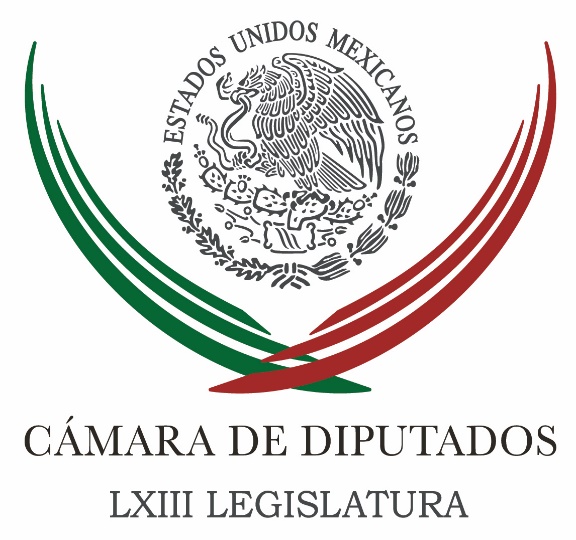 Carpeta InformativaTercer CorteResumen: No se descarta un periodo extraordinario para abordar el gasolinazo: BolañosPedirán que comisiones dictaminen iniciativas contra el 'gasolinazo'PRD llama a protestar el 15 de enero por 'gasolinazo'Diputados solicitarán reunión con la nueva secretaria de CulturaSenadores del PRD y PAN niegan intenciones políticas detrás de saqueosHacienda puede absorber costo de combustibles en transporte: FSTSEDesignan a Lorena Martínez como delegada del CEN del PRI en VeracruzVandalismo busca satanizar protesta, dice AMLO y llama a un acuerdo de unidadTrump negociará el pago del muro al tratar el TLCAN con México06 de enero de 2017TEMA(S): Trabajo Legislativo FECHA: 06/01/17HORA: NOTICIERO: Noticias MVSEMISIÓN: Tercer CorteESTACION: InternetGRUPO: MVSNo se descarta un periodo extraordinario para abordar el gasolinazo: BolañosAngélica Melín, reportera: El presidente de la Mesa Directiva de la Cámara de Diputados y también de la Comisión Permanente del Congreso de la Unión, Javier Bolaños, indicó que aún no se descarta la posibilidad de convocar a un periodo extraordinario de sesiones en San Lázaro, para tratar el tema del “gasolinazo”. El legislador del Partido Acción Nacional (PAN) agregó que para ello será necesario convocar a una reunión urgente de la Comisión de Hacienda, a fin de que dictamine las iniciativas de reforma en materia de impuestos especiales, presentadas por distintas fracciones parlamentarias ante la Comisión Permanente.Bolaños Aguilar subrayó que el alza en los precios de las gasolinas es preocupante, porque impactará en los costos de otros bienes y productos básicos, como los alimentos y el transporte.Refrendó que ante una coyuntura tan complicada y que ha generado gran molestia entre los ciudadanos, el Congreso de la Unión debe estar a la altura de las circunstancias y entender que su momento es ahora, a fin de buscar las mejores rutas y alternativas frente al alza en los combustibles.Al dar cuenta de la reunión privada en que diputados federales y locales por el estado de Chihuahua le pidieron hacer algo más para revertir el “gasolinazo”, el legislador por Morelos insistió en que en medio de la problemática, lo adecuado es buscar la mejor forma de sortearla.“Quienes tenemos la posibilidad de hacer una revisión responsable en relación con la reducción de los precios de la gasolina, debemos ver la forma de capitalizar y fondear a los estados y al Gobierno federal; si lo logramos estaremos tomando una decisión importante y aprovechando la oportunidad de estar a la altura frente a una circunstancia complicada”, apuntó.El también presidente del Congreso de la Unión señaló que las fuerzas políticas están obligadas a actuar de manera responsable y más allá de buscar culpables, hay que encontrar la ruta más adecuada para salir de la coyuntura.Insistió en que se llamará a que la Comisión de Hacienda de la Cámara, presidida por su partido, el PAN, se reúna la semana entrante y dictamine las propuestas presentadas por el propio panismo, legisladores de Movimiento de Regeneración Nacional, del Partido de la Revolución Democrática y de Movimiento Ciudadano, referentes al impuesto especial a las gasolinas. “Si hay dictamen o consensos la próxima semana, podríamos convocar a extraordinario”, enfatizó.En cuanto a las manifestaciones en distintos puntos del país contra el alza en los combustibles, el diputado Bolaños reprobó los actos vandálicos orquestados a la par de las protestas legítimamente ciudadanas y que no se pueden atribuir a la ciudadanía, sino a grupos específicos interesados en causar caos y desorden.“No quiero pensar que se trata de grupos organizados por quienes quieren desestabilizar o hacer caer las manifestaciones válidas que ocurren en nuestro país, por lo que hago un llamado reiterado al Estado mexicano para que actúe con contundencia”, planteó. Masn/mFECHA: 06/01/17HORA: NOTICIERO: Noticias MVSEMISIÓN: Tercer CorteESTACION: InternetGRUPO: MVSPedirán que comisiones dictaminen iniciativas contra el 'gasolinazo'Angélica Melín, reportera: La fracción parlamentaria del Movimiento de Regeneración Nacional (MORENA) en la Cámara de Diputados adelantó que solicitará una reunión extraordinaria de la Comisión de Hacienda de San Lázaro, a fin de analizar las iniciativas presentadas por distintas bancadas en la Comisión Permanente, y que tienen como fin reducir el Impuesto Especial sobre Productos y Servicios (IEPS) aplicable a las gasolinas. El diputado Vidal Llerenas señaló que esa discusión es urgente y, por lo tanto, la Comisión respectiva debe reunirse la siguiente semana para entrar en materia.Recordó que las bancadas del Partido Acción Nacional (PAN), Movimiento Ciudadano (MC), del Partido de la Revolución Democrática (PRD) y MORENA presentaron durante la sesión de la Comisión Permanente propuestas de reforma a la Ley del IEPS y otros ordenamientos asociados.Ante la coyuntura que vive el país, agregó, es preciso que la Comisión dictaminadora, presidida por el PAN, convoque tan pronto como la siguiente semana a una reunión extraordinaria y someta a discusión los proyectos en cuestión.Señaló que al aprobar la Ley de Ingresos del 2017 quedó claro quiénes votaron a favor y quienes contra el aumento a las gasolinas, pero ese mismo ejercicio debe replicarse en la Comisión de Hacienda, a fin de desahogar las iniciativas presentadas.Llerenas Morales añadió que aun cuando no existe un acuerdo ni se ha aprobado ir a un periodo extraordinario de sesiones, las comisiones en San Lázaro pueden realizar trabajos de dictaminación y alistar una propuesta a discutir en cuanto inicie el siguiente periodo ordinario, en el mes de febrero. "Algo que hemos señalado es que ambas leyes pueden modificarse, ya hay antecedentes en años anteriores en donde se han realizado modificaciones una vez que se haya discutido en la comisión de Hacienda, eso sería un buen acto de responsabilidad cívica de todos los legisladores", apuntó. Masn/mTEMA(S): Trabajo LegislativoFECHA: 6/01/17HORA: 17:50NOTICIERO: Milenio.comESTACIÓN: Online GRUPO: Milenio0PRD llama a protestar el 15 de enero por 'gasolinazo'Por considerar el aumento a la gasolina como una mentira, diputados del PRD convocaron para el 15 de enero una protesta "dentro del marco de la ley" sin caer en provocaciones. ELIA CASTILLO Ciudad de México. Diputados perredistas convocaron a la ciudadanía a protestar "en el marco de la ley", contra gasolinazo el próximo 15 de enero, tras considerar que el presidente Enrique Peña Nieto, miente al justificar el encarecimiento de los combustibles."Claro que miente el presidente Enrique Peña cuando dice que es inevitable el encarecimiento de los combustibles porque ése es su sello: mintió cuando, siendo candidato, negó su intención de privatizar el petróleo; mintió cuando siendo ya titular del Ejecutivo Federal, arguyó que su reforma constitucional abarataría y mejoraría los combustibles y la electricidad, y mintió cuando dijo que no hay alternativas. Claro que las hay", señaló el diputado perredista Omar Ortega.Los diputados Omar Ortega y Julio Saldaña exhortaron a la población a no caer en provocación, psicosis y menos en vandalismos o ilegalidades, reiteraron su respaldo a las manifestaciones cívicas y al ejercicio de derechos por parte de ciudadanos agraviados por del aumento a la gasolina y el diésel, pero subrayaron que sus protestas deben conducirse por los cauces legales, institucionales y democráticos."Nunca mediante agresiones a otros derechos ciudadanos, como saqueo de comercios o agresión a trabajadores, clientes y dueños", subrayaron.Martínez Neri llama mentiroso a Peña NietoEl mensaje del presidente de la república, Enrique Peña Nieto, es muestra de que "vive ajeno a la realidad del país", aseveró el titular de la Junta de Coordinación Política de la Cámara de Diputados, Francisco Martínez Neri, quien aseguró que el mandatario miente al negar que la reforma energética es responsable del aumento a los combustibles.El también coordinador de los diputados del PRD, recalcó que el titular del Ejecutivo mostró insensibilidad ante las demandas ciudadanas para derogar el aumento a los combustibles, además lamentó que "insista en mentirle a los mexicanos" al asegurar que la reforma energética no está ligada directamente al incremento."Hace tiempo cuando pidió adelantar la liberación de los precios argumentó que era parte de la consolidación de dicha reforma y hoy quiere negarlo", subrayó.El legislador perredista advirtió que de no revertir el alza en las gasolinas y el diésel, así como no ajustar el salario minino a la brevedad, se pone en riesgo la estabilidad económica y social de la nación.   Jam/mTEMA(S): Trabajo Legislativo FECHA: 06/01/17HORA: NOTICIERO: Noticias MVSEMISIÓN: Tercer CorteESTACION: InternetGRUPO: MVSDiputados solicitarán reunión con la nueva secretaria de CulturaAngélica Melín, reportera: La fracción parlamentaria del Partido de la Revolución Democrática (PRD) en la Cámara de Diputados indicó que propondrá realizar una reunión con la nueva titular de la Secretaría de Cultura, María Cristina García, a fin de establecer los vínculos que permitan analizar en conjunto temas pendientes como la emisión de la ley en materia de cultura.La diputada Cristina Gaytán, que también es secretaria de la Comisión de Cultura en San Lázaro, aseveró que su partido considera adecuado el nombramiento de la funcionaria, anunciado esta misma semana por el Presidente de la República.Gaytán Hernández indicó que los congresistas esperan que la nueva funcionaria muestre un ánimo de mayor inclusión, impulso y respeto a los derechos culturales de la ciudadanía.“Para los integrantes del Grupo Parlamentario, este nombramiento se convierte en una nueva oportunidad de continuar los caminos sembrados por el otrora titular Rafael Tovar y de Teresa y fortalecer los vínculos culturales en aras de continuar con la mejora, el acceso, impulso y consolidación de la cultura en la vida de los mexicanos”, insistió.La legisladora de izquierda recordó que en San Lázaro está en marcha la elaboración de la Ley de Cultura que habrá de regir la política en esa materia, en tanto que se concretó la creación de una secretaría en esa misma rama.“Esperamos que con este nuevo nombramiento, la Secretaria de Cultura armonice y conduzca a buen puerto los nuevos retos que el país demanda en materia cultural, mayor inclusión e impulso a los artistas mexicanos; reconocer y hacer valer los derechos culturales de la población y sentar las bases para una política cultural nacional”, insistió.Manifestó que la experiencia de la funcionaria en otros cargos públicos asociados a la cultura deberá servir para favorecer el entendimiento entre el Legislativo y el Ejecutivo. Masn/mTEMA(S): Trabajo LegislativoFECHA: 6/01/17HORA: 18:25NOTICIERO: Milenio.comESTACIÓN: Online GRUPO: Milenio0Senadores del PRD y PAN niegan intenciones políticas detrás de saqueosSenadores del PRD y PAN dijeron que no existe ningún partido que encabece actos vandálicos contra el 'gasolinazo' como lo acusaran algunas dirigencias partidistas.SILVIA ARELLANO.- Ciudad de México. Senadores del PRD y PAN dijeron que no existe ningún partido que encabece saqueos y actos vandálicos como se acusaron las dirigencias, porque en este momento ningún tiene rostro para encabezar protestas sociales. Además, afirmaron que el gobierno federal es el único que tiene la facultad de aplicar la fuerza pública para evitar que se den estas prácticas a las que la gente ya se acostumbró sin recibir ninguna sanción.En entrevista, el coordinador del PRD en el Senado, Miguel Barbosa dijo que algunos partidos están rebasados, y consideró que los líderes de las principales fuerzas políticas del país en lugar de echarse la culpa por los saqueos deberían de hacer un pacto de civilidad “y a ver si haciendo el pacto se resuelve esto en las calles… pero para nada”.En tanto, el senador del PAN, Héctor Larios afirmó que no existe ningún partido detrás de las protestas violentas, “sí creo que hay gente de mala fe e incluso puede estar organizada, y está intentando convertir esto en otro tema de protesta social que desestabilice el país”.“No responsabilidad de partidos, ni siquiera en Morena he escuchado el llamado al rencor social, lamentablemente hay quienes han aprovechado estas protestas. El gobierno es el único que tiene la facultad de aplicar la fuerza pública y aplicarla con moderación para evitar el objetivo de que se den estas prácticas a la que la gente se acostumbró, a que pueden hacer las barbaridades que quieran y el gobierno no actúa”, destacó.   Jam/mTEMA(S): Partidos PolíticosFECHA: 6/01/17HORA: 16:59NOTICIERO: Excelsior.comESTACIÓN: Online GRUPO: Excelsior0Hacienda puede absorber costo de combustibles en transporte: FSTSEEl organismo sindical de la burocracia destacó que el impacto del aumento en el precio de combustibles ‘tiene salidas viables’DAVID VICENTEÑO.- CIUDAD DE MÉXICO. La Secretaría de Hacienda y Crédito Público (SHCP) puede establecer una estrategia viable para absorber el costo de los combustibles para el transporte, sin perder el equilibrio de la estabilidad económica el país, afirmó el senador Joel Ayala Almeida, dirigente de la Federación de Sindicatos de Trabajadores al Servicio del Estado (FSTSE).El organismo sindical de la burocracia destacó, a través de un comunicado, que el impacto del aumento en el precio de combustibles, para los sectores más necesitados, “tiene salidas viables”.El senador Ayala Almeida expuso su propuesta y la urgencia de proteger a los sectores mayoritarios de la sociedad mexicana, a través de una estrategia viable la cual debe considerar que la SHCP absorba en buena medida el costo del consumo de combustibles para quienes hacen uso y brindan el servicio de transporte público de pasajeros”, se detalló en el comunicado.La propuesta también incluye al transporte de carga, particularmente los dedicados al traslado de artículos de consumo alimentario, se planteó.La FSTSE estableció que si Hacienda asume esa propuesta, de la que no se indicaron detalles, se protegería a quienes se encuentran con ingresos sumamente limitados, precarios, “a fin de convertir esta acción en una respuesta eminentemente de procuración de justicia social”, se argumentó.Ayala Almeida calificó esta medida como una acción solidaria del Estado Mexicano, con la que se cumpliría con el propósito fundamental de lograr la estabilidad económica que se requiere en las fianzas públicas y, a su vez, se mitigaría el traslado del gravamen, en buena medida, para los sectores más necesitados del país.La estrategia que amortigüe el impacto de las alzas en los combustibles es urgente y la propuesta de solución planteada, bajo los mecanismos que establezca la propia Secretaría de Hacienda, es viable”, señaló el organismo sindical que afilia a casi dos millones de trabajadores.La FSTSE estableció que los sectores más necesitados del país deben recibir la protección necesaria, como son los casos del transporte público de pasajeros, de carga y del traslado de alimentos.   Jam/mTEMA(S): Trabajo Legislativo FECHA: 06/01/17HORA: NOTICIERO: Noticias MVSEMISIÓN: Tercer CorteESTACION: InternetGRUPO: MVSDesignan a Lorena Martínez como delegada del CEN del PRI en VeracruzRené Cruz, reportero:  El líder nacional del PRI, Enrique Ochoa Reza, designó a la ex titular de la Profeco y ex candidata al gobierno de Aguascalientes, Lorena Martínez, como nueva delegada del Comité Ejecutivo Nacional en Veracruz, a quien llamó a trabajar en unidad en favor de la transformación del partido, con miras a obtener la victoria en las elecciones a presidentes municipales que se realizarán este año. Al sostener una reunión de trabajo con presidentes municipales y diputados locales y ante los actos de corrupción que se registraron en aquella entidad, el político michoacano pidió a los militantes encabezar la renovación del partido y no tratar de tapar el sol con un dedo, sino ser autocríticos para recuperar la confianza de la ciudadanía. Del mismo modo, los exhortó a no defender lo indefendible, porque la ciudadanía exige lo mejor de cada uno de los militantes del partido, al tiempo en que los llamó a actuar como partido de oposición responsable y señalar las fallas que cometa el gobernador Miguel Ángel Yunes. Para lograrlo, añadió, es fundamental establecer un partido unido, renovado y actualizado.Ochoa Reza se comprometió con los alcaldes de diversos partidos políticos a gestionar ante la Secretaría de Hacienda la asignación de recursos públicos que tiene pendiente. Masn/mTEMA(S): Trabajo Legislativo FECHA: 06/01/17HORA: NOTICIERO: Noticias MVSEMISIÓN: Tercer CorteESTACION: InternetGRUPO: MVSVandalismo busca satanizar protesta, dice AMLO y llama a un acuerdo de unidadRedacción Noticias MVS / Raymundo Rangel Laguna: El líder del Movimiento de Regeneración Nacional (Morena), Andrés Manuel López Obrador (AMLO), convocó a todos a firmar un acuerdo político de unidad para prosperar y lograr el renacimiento de México.En un video publicado en su página de Facebook invitó a los simpatizantes de Morena, así como a los de PAN, PRI, PRD, independientes y demás a sumarse a la transformación de México.Lamentó que se rechazara la propuesta de convocar a un periodo extraordinario para modificar la Ley de Ingresos y revertir el alza a los precios de la gasolina.También criticó el mensaje del presidente Enrique Peña Nieto: “Salió a decir que era una medida, lo del aumento a las gasolinas, dolorosa pero necesaria; pero es el mismo discurso trillado de siempre”.En ese sentido, explicó que “todos sabemos que lo que prevalece es el negocio de la compra de la gasolina; los permisos que han entregado a partir de la Reforma Energética a tres empresas, dos de ellas extranjeras y una mexicana, para comprar la gasolina en el extranjero y ahí hay acuerdos para que las utilidades de estas empresas sean las más elevadas; todo esto a costa del bolsillo y del sufrimiento de la gente”.Con respecto a los saqueos y disturbios que se han dado a partir del anuncio del alza de las gasolinas, aseguró que Morena va a buscar el cambio por la vía pacífica y por el camino de la concordia, “no vamos a caer en la trampa”.“Los saqueos que se llevan a cabo no los avala Morena, no es la alternativa, al contrario, promueve y alienta el autoritarismo”, aseguró.Finalmente, señaló que hay una oportunidad en el 2018, “falta poco, es una cita que todos los mexicanos buscamos para hacer historia (…) Son muy pocos los que oprimen a muchos (…) Llamamos a todos los mexicanos a incorporarse a transformar la realidad nacional”. Masn/mTEMA(S): Trabajo Legislativo FECHA: 06/01/17HORA: 16:50NOTICIERO: Milenio.comEMISIÓN: Tercer CorteESTACION: InternetGRUPO: MilenioTrump negociará el pago del muro al tratar el TLCAN con MéxicoEl presidente electo de Estados Unidos, Donald Trump, abordaría con México el tema del reembolso del costo del muro fronterizo como parte de la renegociación del Tratado de Libre Comercio con América del Norte (TLCAN), según el diario The New York Times.En una nota publicada este viernes en el sitio de internet del diario, Trump insistió, en una entrevista, que la construcción del muro sería financiada por México, aunque para acelerar el proyecto el Congreso de Estados Unidos aportaría los recursos de manera inicial."Vamos a ser reembolsados. Pero no quiero esperar tanto tiempo. Pero inicias y luego recibes el reembolso", dijo Trump en una entrevista telefónica concedida al diario.La declaración sucedió luego de que legisladores republicanos revelaran que el Congreso discute la manera de incluir fondos para la construcción del muro fronterizo dentro de leyes que deben ser aprobadas esta primavera.Estas revelaciones causaron especulaciones sobre la manera en que se financiaría el muro, debido a que Trump insistió durante su campaña que México pagaría por el proyecto.Sin citarlo textualmente, el diario señaló que Trump declaró que el pago del muro sería un tema en las rondas de renegociación del TLCAN con el gobierno de México."Va a ser parte de todo. Vamos a lograr un mucho mejor acuerdo. (El TLCAN) es un acuerdo que nunca debimos haber firmado", sostuvo el mandatario electo.De acuerdo con el Times, Trump precisó que la renegociación del TLCAN tomará tiempo, por lo que se utilizaría dinero de los contribuyentes de manera inicial "a fin de acelerar el proceso" de construcción del muro.Mientras tanto, el legislador republicano Chris Collins, que funge como enlace entre Trump y el Congreso, aseveró en una entrevista en el canal CNN que el gobierno estadunidense pagaría por el muro. Aseguró: "Por supuesto, tenemos que pagar nuestras deudas".Collins puntualizó sin embargo que sentía confianza de que Trump pudiera ser capaz de negociar los reembolsos con el gobierno de México.Por su parte, el presidente de México, Enrique Peña Nieto, ha sido enfático en señalar que su país no pagará por el muro en su frontera norte. Masn/m